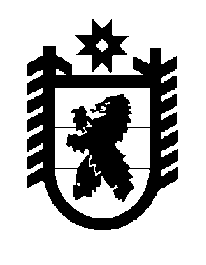 Российская Федерация Республика Карелия    ПРАВИТЕЛЬСТВО РЕСПУБЛИКИ КАРЕЛИЯРАСПОРЯЖЕНИЕот 16 ноября 2012 года № 682р-Пг. Петрозаводск В соответствии с Указом Президента Российской Федерации от 7 мая 2012 года № 597 "О мероприятиях по реализации государственной социальной политики":1. Утвердить прилагаемый Комплекс мер, направленных на повышение эффективности реализации мероприятий по содействию трудоустройству, на обеспечение доступности профессионального образования инвалидов (далее – Комплекс мер). 2. Органам исполнительной власти Республики Карелия ответственным за осуществление мероприятий, предусмотренных Комплексом мер, расходы на реализацию Комплекса мер производить в пределах средств, предусмотренных бюджетом Республики Карелия на очередной финансовый год.3. Министерству труда и занятости Республики Карелия обеспечить:межведомственную координацию работы и проведение мониторинга по реализации Комплекса мер;представление в Правительство Республики Карелия один раз в полугодие, до 15 числа месяца, следующего за отчетным полугодием, отчета о выполнении Комплекса мер.             ГлаваРеспублики  Карелия                                                             А.П. ХудилайненКомплекс мер,направленных на повышение эффективности реализации мероприятий по содействию трудоустройству, на обеспечение доступности профессионального образования инвалидовУтвержден распоряжением Правительства Республики Карелия от 16 ноября 2012 года № 682р-П№ п/пМероприятияСроки исполненияОтветственные исполнители1234I. Создание условий для расширения возможностей трудоустройства инвалидовI. Создание условий для расширения возможностей трудоустройства инвалидовI. Создание условий для расширения возможностей трудоустройства инвалидовI. Создание условий для расширения возможностей трудоустройства инвалидов1.Организация мониторинга потребности незанятых инва-лидов трудоспособного возраста в трудоустройстве, организации предпринимательской деятельностиежегодно до 1 апреляМинистерство труда и занятости Республики Карелия, Федеральное казенное учреждение "Главное бюро медико-социальной экспер-тизы по Республике Карелия" Министерства труда и социальной защиты Российской Федерации  (по согласованию) 2.Организация мониторинга потребности незанятых инва-лидов трудоспособного возраста, состоящих на обслужи-вании в учреждениях социального обслуживания населе-ния Республики Карелия, в трудоустройстве, предприни-мательстве на основе методики, разработанной Минис-терством труда и социальной защиты Российской Федерации  ежегодно до 1 апреляМинистерство здравоохранения и социального развития Республики Карелия 3.Подготовка проекта закона Республики Карелия "О внесе-нии изменений в Закон Республики Карелия от 15 мая               2008 года № 1191-ЗРК "Об административных правонару-шениях" в части установления административной ответ-ственности работодателей за неисполнение обязанности          по созданию или выделению рабочих мест для трудо-устройства инвалидов в счет установленной квотыIV квартал 2013 годаМинистерство труда и занятости              Республики Карелия12344.Подготовка проектов нормативных правовых актов Республики Карелия об утверждении мероприятий по содействию трудоустройству незанятых инвалидов на оборудованные (оснащенные) работодателями рабочие места на 2013 год и на период 2014-2015 годовдекабрь 2012 года, декабрь 2013 годаМинистерство труда и занятости Республики Карелия5.Подготовка проекта нормативного правового акта Республики Карелия, предусматривающего стимулирова-ние работодателей, создающих (выделяющих) дополни-тельные рабочие места для  трудоустройства инвалидов (в том числе в счет квоты), посредством компенсации расходов работодателей на оплату труда инвалидовII квартал2015 годаМинистерство труда и занятости Республики Карелия6.Проведение консультаций специалистами кабинета профессиональной диагностики автономного учреждения Республики Карелия "Центр обучения и мониторинга трудовых ресурсов" для клиентов государственного учреждения социального обслуживания Республики   Карелия  "Республиканский центр реабилитации инвали-дов", медико-реабилитационного отделения государст-венного учреждения здравоохранения "Республиканский психоневрологический диспансер"II квартал2014 годаМинистерство здравоохранения и социального развития Республики Карелия7.Подготовка предложений по развитию мер поддержки общественных организаций инвалидов и социально ориен-тированных некоммерческих организаций, осуществляю-щих сопровождение занятости инвалидов и их социальную адаптациюII квартал2013 годаМинистерство труда и занятости Республики Карелия, Министерство здравоохранения и социального развития Республики Карелия8.Оказание организационно-методической и консультатив-ной помощи работодателям, использующим труд инвали-дов, в части соблюдения требований по организации (оснащению, оборудованию) рабочих мест для инвалидов             с учетом нарушенных функций и ограничений жизнедеятельности2013-2014 годыМинистерство труда и занятости Республики Карелия12349.Изучение потребности и возможности создания рабочих мест для инвалидов на базе учреждений социального обслуживания населения2013-2014 годыМинистерство здравоохранения и социального развития Республики Карелия10.Мониторинг трудоустройства инвалидов на оборудован-ные (оснащенные) рабочие места2012-2013 годыМинистерство труда и занятости Республики Карелия11.Мониторинг потребности в профессиональной подготовке, переподготовке, повышении квалификации инвалидов, зарегистрированных в качестве безработных, под созда-ваемые или оборудованные (оснащенные) работодателями рабочие места на 2013 год и на период 2014-2015 годов2013 годМинистерство труда и занятости Республики Карелия, государственные казенные учреждения службы занятости населения Республики Карелия 12.Определение количества учащихся образовательных учреждений среднего и высшего профессионального образования, имеющих инвалидность, обучающихся по специальностям "социальная работа", "социальная педагогика" в целях перспективного планирования их возможного трудоустройства в учреждения социального обслуживания населения2013 годМинистерство здравоохранения и социального развития Республики Карелия, Министерство образования Республики Карелия II. Обеспечение доступности профессионального образования для инвалидовII. Обеспечение доступности профессионального образования для инвалидовII. Обеспечение доступности профессионального образования для инвалидовII. Обеспечение доступности профессионального образования для инвалидов13.Разработка и проведение мероприятий по профессиональ-ной ориентации инвалидов2013-2015 годы Министерство труда и занятости Республики Карелия, Министерство образования Республики Карелия14.Оказание содействия государственным казенным учреж-дениям службы занятости населения Республики Карелия           в изучении вопроса профессиональных предпочтений молодых инвалидов2013-2015 годы Министерство труда и занятости Республики Карелия, Министерство здравоохранения и социального развития Республики Карелия15.Проведение мониторинга наличия в образовательных учреждениях профессионального образования условий для получения профессионального образования инвалидами II квартал 2013 года Министерство образования Республики Карелия123416.Реализация требований к организации образовательного процесса для обучения инвалидов в учреждениях профес-сионального образования, в том числе к оснащенности образовательного процесса2014-2015 годыМинистерство образования Республики Карелия17.Реализация плана мероприятий по созданию в образова-тельных учреждениях профессионального образования условий для получения профессионального образования инвалидами2013-2015 годыМинистерство образования Республики Карелия18.Формирование перечней профессий и направлений подготовки, специальностей, рекомендуемых для инвалидов, в соответствии с показаниями к труду, с целью приведения структуры и содержания профессионального образования инвалидов в соответствие с потребностями рынка трудаIII квартал2015 годаМинистерство образования Республики Карелия19.Реализация программ профессионального образования, адаптированных для обучения инвалидов2013-2015 годыМинистерство образования Республики Карелия20.Поддержка и ведение интернет-ресурсов по размещению информации о мероприятиях по содействию трудоустройству инвалидов, обеспечению доступности профессионального образования инвалидовII квартал2013 года Министерство труда и занятости Республики Карелия, Министерство здравоохранения и социального развития Республики Карелия